Cost for Medical Record Copy RequestOhio law establishes the maximum fees a health care provider or medical records company can charge for copies of a patient’s medical record. The law also provides for certain limited situations in which copies of records must be provided without charge – for example, when the records are necessary to support a patient’s claim for Social Security disability benefits. The fee schedule is updated annually.For 2018, the cost for medical record request at TCHD will be as follows: $1.25 per page for the first 10 pages; $0.50 per page for pages 11 through 50; $0.25 per page for pages 51 and higherRevised 10/17/18 KS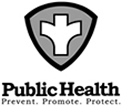 